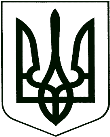 	У К Р А Ї Н А		ПРОЄКТ	КОРЮКІВСЬКА МІСЬКА РАДАЧЕРНІГІВСЬКА ОБЛАСТЬР І Ш Е Н Н Я(дванадцята сесія восьмого скликання)Про проведення земельних торгів у формі аукціону на земельні ділянкинесільськогосподарського призначенняЗ метою наповнення місцевого бюджету, враховуючи рекомендації постійної комісії міської ради з питань житлово-комунального господарства, регулювання земельних відносин, будівництва та охорони навколишнього природного середовища, керуючись ст.ст. 134-139 Земельного кодексу України, ст.ст. 6, 19 Закону України «Про оренду землі», ст. 26 Закону України «Про місцеве самоврядування в Україні» міська радаВИРІШИЛА:1. Затвердити земельну ділянку несільськогосподарського призначення комунальної власності для продажу права оренди на земельних торгах у формі аукціону. Площа земельної ділянки 0,3500 га, цільове використання – для будівництва і обслуговування багатоквартирного житлового будинку (02.03). Місце розташування: Чернігівська область, Корюківський район, м. Корюківка, вул. Франка. Кадастровий номер земельної ділянки 7422410100:01:002:2057.1.1. Встановити:1.1.1. Стартовий розмір річної орендної плати 3 (три) % (відсотки) від нормативної грошової оцінки земельної ділянки, що становить 27753,60 грн.1.1.2. Крок земельних торгів у розмірі 1 (один) % (відсоток) від стартового розміру річної орендної плати, що становить 277,54 грн.1.1.3. Гарантійний внесок у розмірі 30 (тридцять) % (відсотків) стартового розміру річної орендної плати, що становить 8326,08 грн.Гарантій внесок, сплачений переможцем земельних торгів, зарахувати до купівельної ціни.1.1.4. Строк дії договору оренди землі 7 (сім) років або до завершення будівництва багатоквартирного житлового будинку.2. Взяти до відома звіт з експертної грошової оцінки земельної ділянки вільної від забудови площею 1,3000 га для розміщення та експлуатації основних, підсобних і допоміжних будівель та споруд підприємств переробної, машинобудівної та іншої промисловості, що знаходиться за адресою: Чернігівська область, м. Корюківка, провулок Вокзальний, 26 Б, кадастровий номер земельної ділянки 7422410100:01:001:1586, право власності якої пропонується для продажу на земельних торгах у формі аукціону. Ринкова вартість земельної ділянки визначена у сумі 545 143 грн. 00 коп. (п’ятсот сорок п’ять тисяч сто сорок три гривни 00 коп.).2.1. Затвердити земельну ділянку несільськогосподарського призначення комунальної власності для продажу права власності на земельних торгах у формі аукціону, зазначену в пункті 2 даного рішення. 2.2. Встановити:2.2.1. Стартову ціну продажу земельної ділянки в розмірі                                    558 771 грн. 58 коп.2.2.2. Крок земельних торгів щодо продажу земельної ділянки на аукціоні в розмірі 5 відсотків від стартової ціни продажу земельної ділянки, що становить 27 938 грн. 58 коп.2.2.3. Гарантійний внесок у розмірі 30 відсотків стартової ціни продажу земельної ділянки, що становить 167 631 грн. 47 коп.2.3. Продати у власність земельну ділянку вільну від забудови на земельних торгах у формі аукціону, що розташована за адресою:                              Чернігівська область, м. Корюківка, провулок Вокзальний, 26 Б, площею 1,3000га.2.4. Забезпечити організацію та проведення земельних торгів у формі аукціону з набуття права власності на земельну ділянку та оформлення договору купівлі-продажу земельної ділянки з переможцем аукціону.2.5. Гарантій внесок, сплачений переможцем, зарахувати до купівельної ціни.2.6. Власнику земельної ділянки виконувати обов’язки згідно з вимогами статті 91 Земельного кодексу України.2.7. Витрати по укладенню договору купівлі-продажу земельної ділянки покласти на переможця торгів.3. Відділу земельних ресурсів та комунального майна виконавчого апарату міської ради (Скиба Т.В.) опублікувати в електронній торговій системі оголошення про проведення земельних торгів.4. Контроль за виконанням даного рішення покласти на постійну комісію міської ради з питань житлово-комунального господарства, регулювання земельних відносин, будівництва та охорони навколишнього природного середовища.Міський голова 						           	Ратан АХМЕДОВПОГОДЖЕНО:Начальник відділу земельних ресурсів та комунального майна виконавчого апарату міської ради                              		             Т.СКИБАНачальник юридичного відділу – державний реєстратор виконавчого апарату міської ради                                 			   І.ВАЩЕНКОДодаток 1до рішення дванадцятої сесіїКорюківської міської радивосьмого скликання від __.01.2022 № __-12/VIІIПерелік земельних ділянок несільськогосподарського призначення комунальної власності, які виставляються на земельні торги окремим лотомСекретар міської ради 						 Анастасія ПЛЮЩДодаток 2до рішення дванадцятої сесіїКорюківської міської радивосьмого скликаннявід __.01.2022 № __-12/VIІIСтартовий розмір річної орендної плати за користування земельною ділянкою несільськогосподарського призначення комунальної власності, яка виставляється на земельні торги окремим лотом та значення кроку аукціонуСекретар міської ради 						  Анастасія ПЛЮЩ__ січня 2022 рокум. Корюківка№ __-12/VIII  №з/пМісце розташування земельної ділянкиЦільове призначення (функціональне використання) земельної ділянкиПлоща, гаКадастровий номер земельної ділянкиУмови продажу1.Чернігівська обл., Корюківський р-н, м. Корюківка, вул. ФранкаДля будівництва і обслуговування багатоквартирного житлового будинку0,35007422410100:01:002:2057оренда№з/пМісце розташування земельної ділянкиКадастровий номер земельної ділянкиПлоща, гаНормативна грошова оцінка земельної ділянки, грн.Відсоток від нормативної грошової  оцінкиСтартовий розмір річної орендної плати, грн.Значення кроку аукціону, грн. 1.Чернігівська обл., Корюківський р-н, м. Корюківка, вул. Франка7422410100:01:002:20570,35003